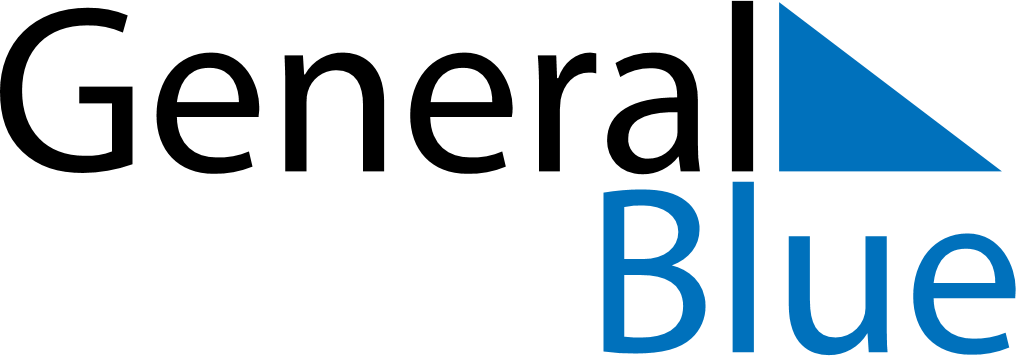 July 2024July 2024July 2024July 2024July 2024July 2024EcuadorEcuadorEcuadorEcuadorEcuadorEcuadorMondayTuesdayWednesdayThursdayFridaySaturdaySunday12345678910111213141516171819202122232425262728The Birthday of Simón Bolívar293031NOTES